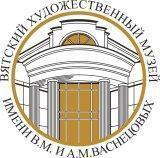 Вятский художественный музей имени В. М. и А. М. Васнецовыхул. Карла Маркса, д. 70, г. Киров (обл.), 610000телефон 8 (8332) 22-50-74_________________________________________________________________________________________________________________________План мероприятий с 01 августа по 15 сентября 2022 годаСоставила: Алекберова Ш.З., и.о. зав. отделом проектно-коммуникативной деятельностиТел.: 22-50-74 (доб.225)Дата проведенияВремя проведенияМестопроведенияНаименованиемероприятияНаименованиемероприятияКраткая аннотация мероприятияМероприятия Мероприятия Мероприятия Мероприятия Мероприятия Мероприятия 3 августа 2022 17.00Экспозиционный иВыставочный отдел (Выставочный зал), ул. Карла Либкнехта, 71,тел.:22-50-71Встреча с художниками-керамистами: И.А. Зеляниной и Д.А. Никитиным. (6+)Ирина Зелянина и Дмитрий Никитин – известные кировский художники-керамисты. На творческой встрече они расскажут, где художнику искать вдохновения, какие темы сегодня разрабатывают кировские керамисты. В рамках встречи специально для посетителей Ирина Зелянина и Дмитрий Никтинин проведут авторские экскурсии по персональным выставкам. Ирина Зелянина и Дмитрий Никитин – известные кировский художники-керамисты. На творческой встрече они расскажут, где художнику искать вдохновения, какие темы сегодня разрабатывают кировские керамисты. В рамках встречи специально для посетителей Ирина Зелянина и Дмитрий Никтинин проведут авторские экскурсии по персональным выставкам. 4 августа16:00Время согласовываетсяХудожественный музей,ул. К. Маркса, 70,тел.: 22-50-74Торжественное открытие XVII Всероссийского Васнецовского пленэраЦеремония посвящена открытию XVII Всероссийского Васнецовского пленэра. Состоится приветствие участников пленэра официальными гостями праздника, представление художников, приехавших в наш город для участия в пленэре. Проект реализуется при поддержке Президентского фонда культурных инициатив.Церемония посвящена открытию XVII Всероссийского Васнецовского пленэра. Состоится приветствие участников пленэра официальными гостями праздника, представление художников, приехавших в наш город для участия в пленэре. Проект реализуется при поддержке Президентского фонда культурных инициатив.с 4 по 19 августаГ. Киров, с. Рябово Кировской областиXVII Всероссийский Васнецовский пленэрЕжегодно пленэр собирает художников из разных городов страны. В 2022 году художники будут знакомиться с областным центром и окрестностями, посетят малую родину художников В.М. и А.М. Васнецовых. Программа пленэра предполагает общение со зрителями, с местными художниками, уличный мастер-класс. По окончании пленэра будет организована выставка работ. Проект реализуется при поддержке Президентского фонда культурных инициатив.Ежегодно пленэр собирает художников из разных городов страны. В 2022 году художники будут знакомиться с областным центром и окрестностями, посетят малую родину художников В.М. и А.М. Васнецовых. Программа пленэра предполагает общение со зрителями, с местными художниками, уличный мастер-класс. По окончании пленэра будет организована выставка работ. Проект реализуется при поддержке Президентского фонда культурных инициатив.11 августа 202211.00Экспозиционный иВыставочный отдел (Выставочный зал), ул. Карла Либкнехта, 71,тел.:22-50-71Онлайн экскурсия по персональной выставке художника-керамиста Ирины Зеляниной  «Остров» (0+)Ирина Анатольевна расскажет зрителям о процессе создания керамических изделий, подготовке к выставке и совместной работе с куратором при формировании экспозиционного решения.Ирина Анатольевна расскажет зрителям о процессе создания керамических изделий, подготовке к выставке и совместной работе с куратором при формировании экспозиционного решения.3,5,10,12, 25 августа  2022 11.00
16.00Филиал «Дом-музей художника Н. Н. Хохрякова», Копанский пер., 4, тел.:22-50-72Летняя экскурсия  «В гостях у Николаича» (0+)Дом-музей художника Н.Н. Хохрякова -памятник истории и культуры города Кирова. В окружении усадебных цветников, садовых кустарников и деревьев начинается летняя экскурсия о жизни и творчестве художника. Продолжается она в доме, где представлены лучшие живописные произведения Николая Хохрякова.     Дом-музей художника Н.Н. Хохрякова -памятник истории и культуры города Кирова. В окружении усадебных цветников, садовых кустарников и деревьев начинается летняя экскурсия о жизни и творчестве художника. Продолжается она в доме, где представлены лучшие живописные произведения Николая Хохрякова.     6,7, 13,14,20,21,27,28августа 2022 года3,4,10,11 сентября 2022 15.00Экспозиционный иВыставочный отдел (Выставочный зал), ул. Карла Либкнехта, 71,тел.:22-50-71Арт-паузы выходного дня (0+)Каждую субботу и воскресенье в рамках выставочного проекта с рабочим названием «Союз пяти» зрители будут знакомиться с одним из разделов выставки.Выставочные проекты познакомят жителей и гостей города с творчеством пяти художников – членов ВРО «Союз художников России»:  Зеляниной И.А., Лалетиной А.А., Никитина Д.А., Михайлова Д.А., Сметанина И.А. Каждый художник предложит на суд зрителя свою историю и тему, которые будут раскрыты выразительными средствами различных видов искусства: декоративно-прикладного искусства, живописи, народного искусства.Выставка работает с 7 июля по 11 сентября 2022.Каждую субботу и воскресенье в рамках выставочного проекта с рабочим названием «Союз пяти» зрители будут знакомиться с одним из разделов выставки.Выставочные проекты познакомят жителей и гостей города с творчеством пяти художников – членов ВРО «Союз художников России»:  Зеляниной И.А., Лалетиной А.А., Никитина Д.А., Михайлова Д.А., Сметанина И.А. Каждый художник предложит на суд зрителя свою историю и тему, которые будут раскрыты выразительными средствами различных видов искусства: декоративно-прикладного искусства, живописи, народного искусства.Выставка работает с 7 июля по 11 сентября 2022.6,7, 13,14,20,21,27,28августа 2022 года3,4,10,11 сентября 2022 15:00Художественный музей,ул. К. Маркса, 70,тел.: 22-50-74Арт-паузы выходного дня по постоянной экспозиции и временным выставкам (0+)Арт-паузы выходного дня – это возможность познакомиться с произведениями искусства в рамках постоянной экспозиции, временных выставок Вятского художественного музея.Актуальный список арт-пауз на выходные дни выкладывается на сайте и в социальных сетях.Арт-паузы выходного дня – это возможность познакомиться с произведениями искусства в рамках постоянной экспозиции, временных выставок Вятского художественного музея.Актуальный список арт-пауз на выходные дни выкладывается на сайте и в социальных сетях.6,7, 13,14,20,21,27,28августа 2022 года3,4,10,11 сентября 2022 15.00Экспозиционный иВыставочный отдел (Выставочный зал), ул. Карла Либкнехта, 71,тел.:22-50-71Арт-паузы выходного дня (0+)Каждую субботу и воскресенье в рамках выставочного проекта с рабочим названием «Союз пяти» зрители будут знакомиться с одним из разделов выставки.Выставочные проекты познакомят жителей и гостей города с творчеством пяти художников – членов ВРО «Союз художников России»:  Зеляниной И.А., Лалетиной А.А., Никитина Д.А., Михайлова Д.А., Сметанина И.А. Каждый художник предложит на суд зрителя свою историю и тему, которые будут раскрыты выразительными средствами различных видов искусства: декоративно-прикладного искусства, живописи, народного искусства.Выставка работает с 7 июля по 11 сентября 2022.Каждую субботу и воскресенье в рамках выставочного проекта с рабочим названием «Союз пяти» зрители будут знакомиться с одним из разделов выставки.Выставочные проекты познакомят жителей и гостей города с творчеством пяти художников – членов ВРО «Союз художников России»:  Зеляниной И.А., Лалетиной А.А., Никитина Д.А., Михайлова Д.А., Сметанина И.А. Каждый художник предложит на суд зрителя свою историю и тему, которые будут раскрыты выразительными средствами различных видов искусства: декоративно-прикладного искусства, живописи, народного искусства.Выставка работает с 7 июля по 11 сентября 2022.17 августа 202215:00 Время согласовываетсяТеатральная площадь г. КироваУличный публичный мастер-класс «Рисуй любимый город!»под руководством участников пленэраВовлечение в творческий процесс учащихся художественных дисциплин и всех любителей изобразительного искусства для его популяризации и повышения профессионального художественного уровня участников мероприятия. Проект реализуется при поддержке Президентского фонда культурных инициатив.Вовлечение в творческий процесс учащихся художественных дисциплин и всех любителей изобразительного искусства для его популяризации и повышения профессионального художественного уровня участников мероприятия. Проект реализуется при поддержке Президентского фонда культурных инициатив.18 августа 202217:00Время согласовываетсяХудожественный музей,ул. К. Маркса, 70,тел.: 22-50-74Открытие итоговой выставки XVII Всероссийского Васнецовского пленэраПредставление широкой аудитории, профессиональному сообществу и СМИ результатов творческой работы участников XVII Всероссийского Васнецовского пленэра Будет названо имя будущего лауреата Премии Кировской области имени художников Виктора и Апполинария Васнецовых в номинации «Вдохновение»2022 года.  Проект реализуется при поддержке Президентского фонда культурных инициатив.Представление широкой аудитории, профессиональному сообществу и СМИ результатов творческой работы участников XVII Всероссийского Васнецовского пленэра Будет названо имя будущего лауреата Премии Кировской области имени художников Виктора и Апполинария Васнецовых в номинации «Вдохновение»2022 года.  Проект реализуется при поддержке Президентского фонда культурных инициатив.26 августа16:00Время согласовываетсяХудожественный музей,ул. К. Маркса, 70,тел.: 22-50-74Открытие персональной выставки произведений Д.Н. Сенникова, заслуженного художника РФНа открытии персональной выставки заслуженного художника РФ Д.Н. Сенникова (1947-2020) будут представлены разные грани живописного и графического творчества мастера, ранее не известные широкому кругу зрителей.На открытии персональной выставки заслуженного художника РФ Д.Н. Сенникова (1947-2020) будут представлены разные грани живописного и графического творчества мастера, ранее не известные широкому кругу зрителей.1 сентября 202210.00Художественный музей,ул. К. Маркса, 70,тел.: 22-50-74День знанийТоржественная линейка для первоклассников МБОУ «Художественно-технологический лицей города Кирова», посвященная Дню знанийТоржественная линейка для первоклассников МБОУ «Художественно-технологический лицей города Кирова», посвященная Дню знаний9 сентября 16.00Филиал «Дом-музей художника Н. Н. Хохрякова», Копанский пер., 4, тел.:22-50-72Открытие выставки «Цветопись. Отражения»На выставке представлены авторские фотографии члена СХР Марины Селезневой. Для автора, фотография, это способ передачи своего особого уникального видения окружающей действительности. Тема «отражения», это попытка синтеза фотоснимка и живописи.   Объектив фотокамеры уловил отражения в воде, росе, брызгах воды на поверхностях стекла и металла. Сама Марина Борисовна предпочитает называть свои работы не художественной фотографией, а «живописью с использованием фотоснимков» На выставке будет представлено около 40 произведений автора. Выставка работает с 9 сентября по 9 октября 2022.На выставке представлены авторские фотографии члена СХР Марины Селезневой. Для автора, фотография, это способ передачи своего особого уникального видения окружающей действительности. Тема «отражения», это попытка синтеза фотоснимка и живописи.   Объектив фотокамеры уловил отражения в воде, росе, брызгах воды на поверхностях стекла и металла. Сама Марина Борисовна предпочитает называть свои работы не художественной фотографией, а «живописью с использованием фотоснимков» На выставке будет представлено около 40 произведений автора. Выставка работает с 9 сентября по 9 октября 2022.15 сентября  202218.00Художественный музей,ул. К. Маркса, 70,тел.: 22-50-74Литературный вечер Андрея Антонова, поэта, члена Кировского отделения ООО «Союз писателей России» «Гусиное перо»Литературный вечер Андрея Антонова, члена Кировского отделения ООО "Союз писателей России" "Гусиное перо". На вечере актеры Кировского театра кукол 
им. А.Н. Афанасьева прочитают стихи из новой книги кировского поэта «Гусь». Сам автор поделится со зрителями размышлениями о природе творчества и познакомит собравшихся со стихами, которые не вошли в книгу.Литературный вечер Андрея Антонова, члена Кировского отделения ООО "Союз писателей России" "Гусиное перо". На вечере актеры Кировского театра кукол 
им. А.Н. Афанасьева прочитают стихи из новой книги кировского поэта «Гусь». Сам автор поделится со зрителями размышлениями о природе творчества и познакомит собравшихся со стихами, которые не вошли в книгу.Специальные программыСпециальные программыСпециальные программыСпециальные программыСпециальные программыСпециальные программы1 августа –15 сентября2022По предварительным заявкамМузей художников В.М. и А.М. Васнецовых «Рябово»Кировская обл.,Зуевский р-н, с. Рябово,ул. Рябовская, 3тел. 8-922-916-13-55Программа «Дверь в сказку В.М. Васнецова» (6+)Программа «Дверь в сказку В.М. Васнецова» (6+)Программа включает:-интерактивную экскурсию по Мемориальному дому В.М. и А.М. Васнецовых;-экскурсия по выставке «Дверь в сказку Васнецовых»;-  экскурсия по усадьбе;- мастер- класс «Васнецовский пряник» с чаепитием;- Экскурсия по обновлённой сказочной тропе(в музее работает инновационная система «Рябово». До поездки программа скачивается  в интернете в магазинах PlayMarket и АрpStore, активизируется только в Рябово).1 августа –15 сентября2022По предварительным заявкамХудожественный музей,ул. К. Маркса, 70,тел.: 22-50-74Интерактивное занятие «Приключения с ровесниками в Русском музее» (6+)Интерактивное занятие «Приключения с ровесниками в Русском музее» (6+)На занятии ребята знакомятся с постоянной экспозицией музея, а после проходят интерактивную игру в компьютерном классе. В игре предлагаются традиционные для игр-квестов задания и оригинальные мини-игры, разработанные на основе произведений русских живописцев XVIII-XX вв.Занятие проводится в рамках проекта «Русский музей: виртуальный филиал».1 августа –15 сентября2022По предварительным заявкамХудожественный музей,ул. К. Маркса, 70,тел.: 22-50-74Интерактивное занятие «Царское дело» (для школьников 6-9 классов) 12+Интерактивное занятие «Царское дело» (для школьников 6-9 классов) 12+На занятии ребята знакомятся с постоянной экспозицией музея, а после проходят интерактивную игру в компьютерном классе, где в игровой форме продолжают знакомство с царской семьей. В игре выдержана основная хронология царствования Дома Романовых, опубликованы картины, посвященные разным сторонам жизни царских семей - рождению и воспитанию детей, праздникам и главным ритуальным государственным действам, военной службе мужчин и увлечениям женщин.Занятие проводится в рамках проекта «Русский музей: виртуальный филиал».5, 12 августа 2022 15.30По предварительной заявкеФилиал «Дом-музей художника Н. Н. Хохрякова», Копанский пер., 4, тел.:22-50-72Мастер-класс «Мастерская лоскутного шитья» (0+)Мастер-класс «Мастерская лоскутного шитья» (0+)Занятие проводит мастер лоскутного шитья, руководитель студии «Лоскутные радости» Анна Сергеевна Якимова .
В процессе работы участники познакомятся с разными техниками ручного шитья. Все материалы, инструменты предоставляются.
Стоимость мастер-класса-100 рублей + входной билет в музей.5 – 15 сентября 2022По предварительной заявке.Филиал «Дом-музей художника Н. Н. Хохрякова», Копанский пер., 4, тел.:22-50-72Творческая мастерская (4+)Творческая мастерская (4+)На занятии ребята знакомятся с постоянной экспозицией музея, а после создают свою творческую работу в технике гуашевой живописи.Выставочная деятельностьВыставочная деятельностьВыставочная деятельностьВыставочная деятельностьВыставочная деятельностьВыставочная деятельность1 августа - 14 августа 2022 Художественный музей, ул. К. Маркса, 70, тел.: 22-50-74Выставочный проект «Вокруг света с художниками за 80 дней»Выставочный проект «Вокруг света с художниками за 80 дней»Выставка «Вокруг света с художниками за 80 дней» познакомит с графикой известных советских и российских художников из собрания Вятского художественного музея, привезенной ими из зарубежных поездок. В основе драматургического маршрута выставки - сюжет книги Жюля Верна «Вокруг света за 80 дней», которой в 2022 году исполняется 150 лет. Выставка работает с 21 апреля по 14 августа 20221 августа –21 августа2022Художественный музей, ул. К. Маркса, 70, тел.: 22-50-74Персональная выставка Ирины Рыбаковой Персональная выставка Ирины Рыбаковой Выставка представляет более 100 картин известного российского живописца Ирины Рыбаковой, заслуженного художника России, члена-корреспондента Российской академии художеств. Творчество Ирины Владимировны посвящено русской земле, прежде всего, русской провинции, красоте родной природы, жизни сельского человека в глубинке, его трудам и заботам. Художник работает непосредственно с натуры на пленэре, продолжая традиции художников-деревенщиков в отечественной живописи 1970-1980-х годов. Выставка работает с 30 июня - 21 августа 2022.1 августа –29 августа2022Филиал «Дом-музей художника Н. Н. Хохрякова», Копанский пер., 4, тел.:22-50-72Выставка лоскутного шитья « Моя бабушка мне шила… » Выставка лоскутного шитья « Моя бабушка мне шила… » На выставке представлены изделия в техниках классического квилта, пэчворка, созданные мастерицами Анной Якимовой и Анной Журавлевой. Источником вдохновения стала тема семейных традиций, преемственности поколений. 2022 год объявлен Годом культурного наследия народов России. Авторы выставки решили напомнить о том, какими рукодельницами были наши бабушки. В экспозиции представлены детские одеяла, настенные панно, домашний текстиль, игрушки. Представленные вещи позволят показать и рассказать как о традициях создания и использования лоскутных изделий в русских семьях, так и о том, каким может мыть лоскутных мир сегодня.  Выставка работает с 1 июня по 29 августа 2022.1 августа – 3 сентября 2022Филиал «Дом-музей художника Н.Н. Хохрякова»Выставка мастерской «Лоскутные радости»Выставка лоскутного шитья «Моя бабушка мне шила… »Выставка мастерской «Лоскутные радости»Выставка лоскутного шитья «Моя бабушка мне шила… »Выставка мастерской «Лоскутные радости» - это более 50 изделий в техниках классического квилта и пэчворка, созданные А.С. Якимовой и А.А. Журавлёвой.  Выставка проходит в рамках года «Культурного наследия народов России». Лоскутные вещи, представленные на выставке, позволят показать традициях создания и использования лоскутных изделий в русских семьях.Выставка работает с 1 июня по 3 сентября 2022.1 августа –11 сентября2022Экспозиционный иВыставочный отдел (Выставочный зал), ул. Карла Либкнехта, 71,тел.:22-50-71Выставочный проект «Игрушка» (Лалетина А.А., Сметанин И.А.)Выставочный проект «Игрушка» (Лалетина А.А., Сметанин И.А.)Живописец Игорь Сметанин и мастерица Анна Лалетина покажут своё восприятие народного художественного промысла - дымковская игрушка. Анна Лалетина – это традиция и современность в дымковском промысле. «Дымковская серия» Игоря Сметанина – это 20 полотен в формате «диалог-игра» с традиционными образами игрушки, когда дымковские герои оказываются в непривычной для них среде. Художник «играет» с образами, используя их для создания оригинальной визуальной коммуникации со зрителем. Выставка работает с 7 июля по 11 сентября  2022.1 августа –11 сентября2022Экспозиционный иВыставочный отдел (Выставочный зал), ул. Карла Либкнехта, 71,тел.:22-50-71Персональная выставка художника-керамиста Ирины Зеляниной «Свой остров»Персональная выставка художника-керамиста Ирины Зеляниной «Свой остров»Художник Ирина Зелянина представит керамические объекты, созданные за последние несколько лет. Цветовой монохром и минимализм керамических форм порадует и вдохновит ценителей искусства. Темы, поднимаемые автором, носят не сиюминутный характер, а глубокий и вдумчивый разговор-анализ о человеческих взаимоотношениях, месте человека во Вселенной, миропорядка в целом. Выставка работает с 7 июля по 11 сентября  2022.1 августа –11 сентября2022Экспозиционный иВыставочный отдел (Выставочный зал), ул. Карла Либкнехта, 71,тел.:22-50-71Персональная выставка художника-керамиста Дмитрия Никитина «Полет нормальный»Персональная выставка художника-керамиста Дмитрия Никитина «Полет нормальный»Художник Дмитрий Никитин представит около 40 керамических объектов, вдохновленных древними цивилизациями, Средними веками и современностью. Произведения Дмитрия Никитина заставляют зрителя оторваться от сиюминутных повседневных забот, и совершить «полёт» в иррациональный мир аллюзий и представлений автора. Выставка работает с 7 июля по 11 сентября  2022.1 августа –11 сентября2022Экспозиционный иВыставочный отдел (Выставочный зал), ул. Карла Либкнехта, 71,тел.:22-50-71Персональная выставка художника Дмитрия Михайлова «Впечатление»Персональная выставка художника Дмитрия Михайлова «Впечатление»Завершает выставочную серию полотна-впечатления кировского живописца Даниила Михайлова. Каждая картина – это попытка настроить зрителя на ту же волну, на которой сам художник был в момент, когда наблюдение перешло в созерцание.Художник считает себя пейзажистом, но на выставке также будут представлены и его портретные работы.Выставка работает с 7 июля по 11 сентября  2022.1 августа –11 сентября2022Музей художников В.М. и А.М. Васнецовых «Рябово»Кировская обл.,Зуевский р-н, с. Рябово,ул. Рябовская, 3тел. 8-922-916-13-55 Выставка «Кукольный сундучок» Выставка «Кукольный сундучок»Кукла на протяжении тысячелетий являлась неотъемлемым атрибутом культуры. Она сопровождала человека от колыбели и зачастую навсегда оставалась в его жизни. С течением времени образ куклы изменялся, но всегда вызывал большой интерес как у детей, так и взрослых.В 2022 году в Рябово представят большую коллекцию авторской куклы Елены Коковихиной. Выставка работает с 18 мая по 11 сентября 2022.1 августа –15 сентября2022Филиал «Дом-музей художника Н. Н. Хохрякова», Копанский пер., 4, тел.:22-50-72Мемориальная экспозиция «Николай Хохряков – вятский живописец»Мемориальная экспозиция «Николай Хохряков – вятский живописец»В постоянную экспозицию Дома-музея включены лучшие живописные произведения Николая Хохрякова, этюды, графические работы, а также фотографии и мемориальные вещи, воссоздающие атмосферу дома, в котором жил и работал мастер.Постоянная экспозиция.                                                                                                         19 августа- 15 сентябряХудожественный музей,ул. К. Маркса, 70,тел.: 22-50-74Итоговая выставка XVII Всероссийского Васнецовского пленэраИтоговая выставка XVII Всероссийского Васнецовского пленэраНа заключительной выставке представлены произведения, созданные художниками во время XVII Всероссийского Васнецовского пленэра в первой половине августа 2022 года. Проект реализуется при поддержке Президентского фонда культурных инициатив.Выставка работает с 19 августа по 15 сентября27 августа-15 сентябряХудожественный музей,ул. К. Маркса, 70,тел.: 22-50-74Персональная выставка произведений Д.Н. Сенникова, заслуженного художника РФПерсональная выставка произведений Д.Н. Сенникова, заслуженного художника РФВыставка открыта к 75-летию со дня рождения известного кировского автора, заслуженного художника РФ Д.Н. Сенникова (1947-2020). В экспозиции представлены произведения живописи и графики, выполненные в различных техниках. Из собрания семьи художника.  Выставка работает с 26 августа по 13 ноября.9 сентября – 15 сентября2022 годаФилиал «Дом-музей художника Н. Н. Хохрякова», Копанский пер., 4, тел.:22-50-72Выставка «Цветопись. Отражения»Выставка «Цветопись. Отражения»На выставке представлены авторские фотографии члена СХР Марины Селезневой. Для автора, фотография, это способ передачи своего особого уникального видения окружающей действительности. Тема «отражения», это попытка синтеза фотоснимка и живописи.   Объектив фотокамеры уловил отражения в воде, росе, брызгах воды на поверхностях стекла и металла. Сама Марина Борисовна предпочитает называть свои работы не художественной фотографией, а «живописью с использованием фотоснимков» На выставке будет представлено около 40 произведений автора. Выставка работает с 9 сентября по 9 октября 2022.